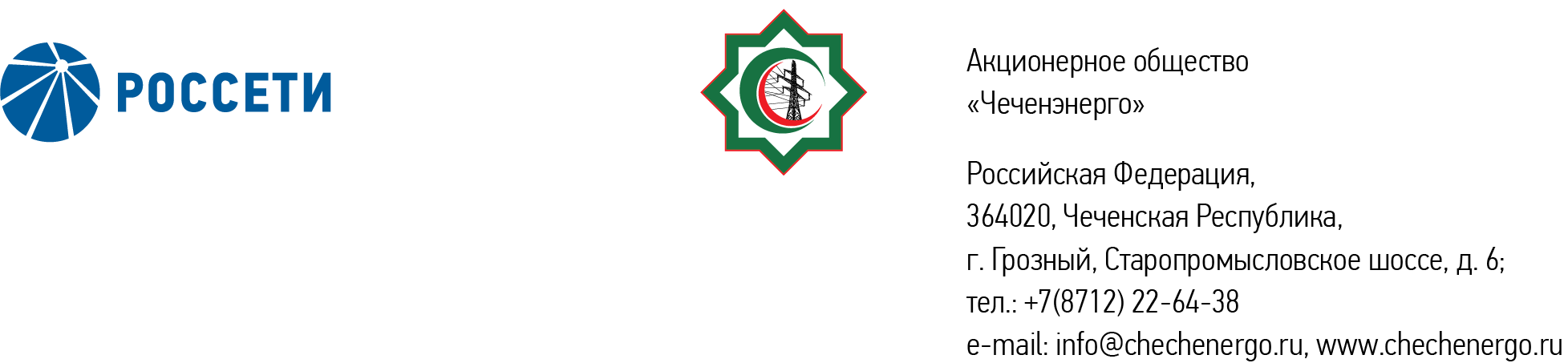 ПРОТОКОЛ № 324заседания Совета директоров АО «Чеченэнерго»Дата проведения: 06 февраля 2024 года.Форма проведения: опросным путем (заочное голосование).Дата и время подведения итогов голосования: 06 февраля 2024 года 23:00.Дата составления протокола: 06 февраля 2024 года.Всего членов Совета директоров Общества – 6 человек.В голосовании приняли участие (получены опросные листы):  Кадиров Иса Салаудинович Уколов Владимир Анатольевич Боев Сергей Владимирович Айметов Рустем Рафаэльевич Хакимов Адам Салаудинович Жумаев Лом-Али НажаевичКворум имеется.ПОВЕСТКА ДНЯ:Об утверждении Плана закупок АО «Чеченэнерго» на 2024 год.Об утверждении Программы страховой защиты АО  «Чеченэнерго».О внесении изменений и дополнений в План развития АО «Чеченэнерго».Итоги голосования и решения, принятые по вопросам повестки дня:Вопрос №1: Об утверждении Плана закупок АО «Чеченэнерго» на 2024 год.Решение:Утвердить План закупок АО «Чеченэнерго» на 2024 год согласно приложению № 1 к настоящему решению.Голосовали «ЗА»: Кадиров И.С., Боев С.В., Уколов В.А., Айметов Р.Р., Хакимов А.С., Жумаев Л.-А. Н.«ПРОТИВ»: нет  «ВОЗДЕРЖАЛСЯ»: нетРешение принято единогласно.Вопрос №2: Об утверждении Программы страховой защиты АО  «Чеченэнерго».Решение:Утвердить Программу страховой защиты АО «Чеченэнерго» на 2024 год в соответствии с приложением № 2 к настоящему решению.Голосовали «ЗА»: Кадиров И.С., Боев С.В., Уколов В.А., Айметов Р.Р., Хакимов А.С., Жумаев Л.-А. Н.«ПРОТИВ»: нет  «ВОЗДЕРЖАЛСЯ»: нетРешение принято единогласно.Вопрос №3: О внесении изменений и дополнений в План развития АО «Чеченэнерго».Решение:Внести изменения в решение Совета директоров Общества по вопросу «Об утверждении Плана развития АО «Чеченэнерго» (в части приложения № 2 к протоколу заседания Совета директоров АО «Чеченэнерго» от 27.02.2023 № 292) в соответствии с приложением № 3 к настоящему решению.Поручить единоличному исполнительному органу АО «Чеченэнерго» взять на особый контроль выполнение мероприятий актуализированного Плана развития АО «Чеченэнерго» и обеспечить приемку объектов в эксплуатацию в установленные сроки.Голосовали «ЗА»: Кадиров И.С., Боев С.В., Уколов В.А., Айметов Р.Р., Хакимов А.С., Жумаев Л.-А. Н.«ПРОТИВ»: нет  «ВОЗДЕРЖАЛСЯ»: нетРешение принято единогласно.Председатель Совета директоров         		        	                 И.С. КадировКорпоративный секретарь						   Н.С. КанцуроваПриложение:1.План закупок АО «Чеченэнерго» на 2024 год.2.Программа страховой защиты АО «Чеченэнерго» на 2024 год.3.Изменения и дополнения в План развития АО «Чеченэнерго».